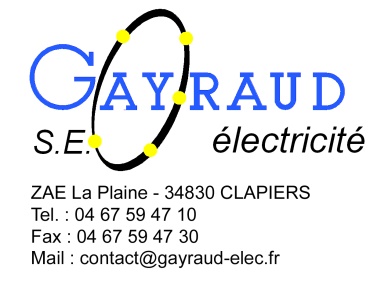 04 SCHEMAS4.1-Schema du tableau divisionnaire R+1